:1н1:1574:03:0810017:3н2:14:ЗУ1:13н4:12№54н3:22:11:10:9:8:7:6:5Условные обозначения:Масштаб 1:1 000граница образуемого земельного участка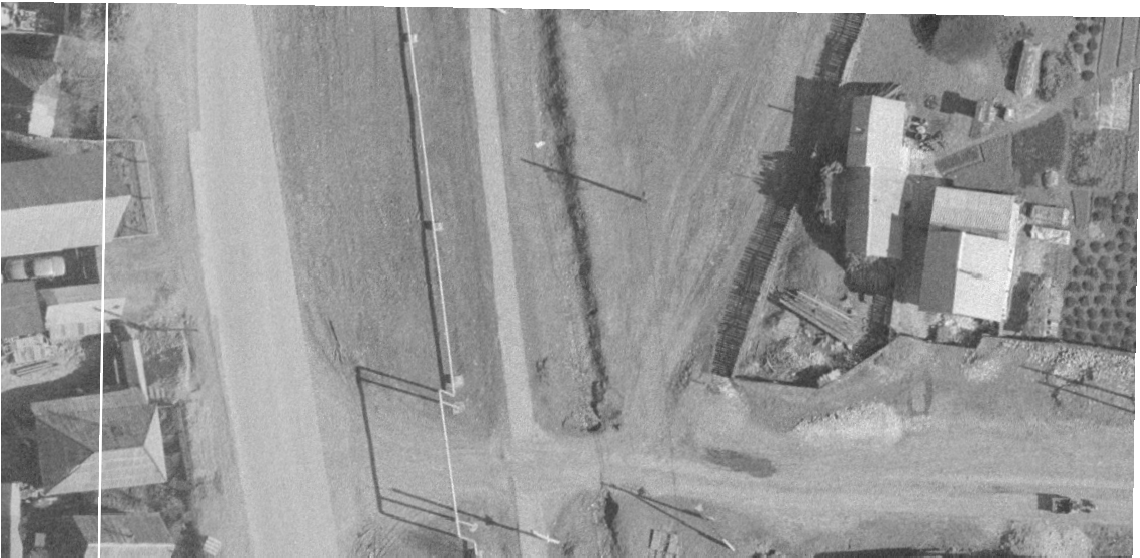 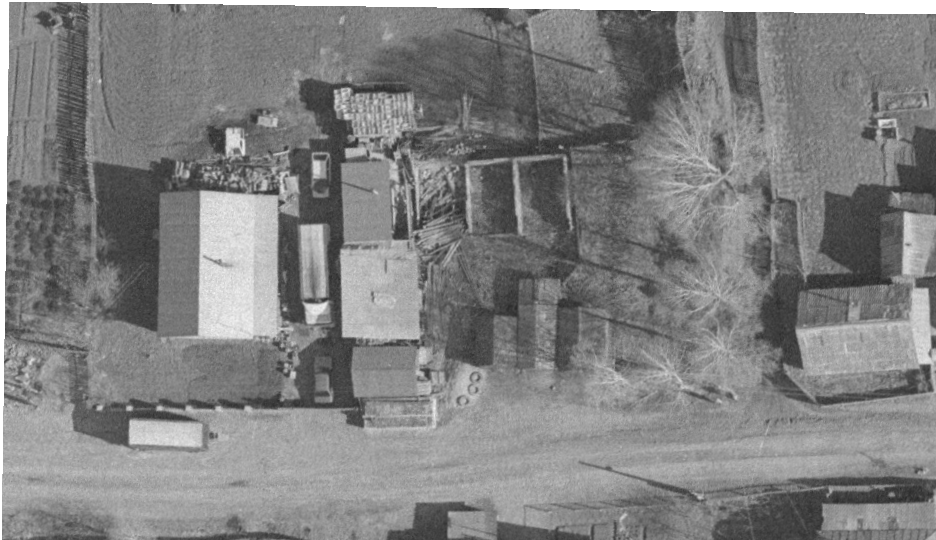 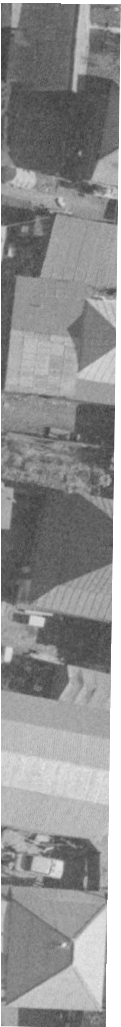 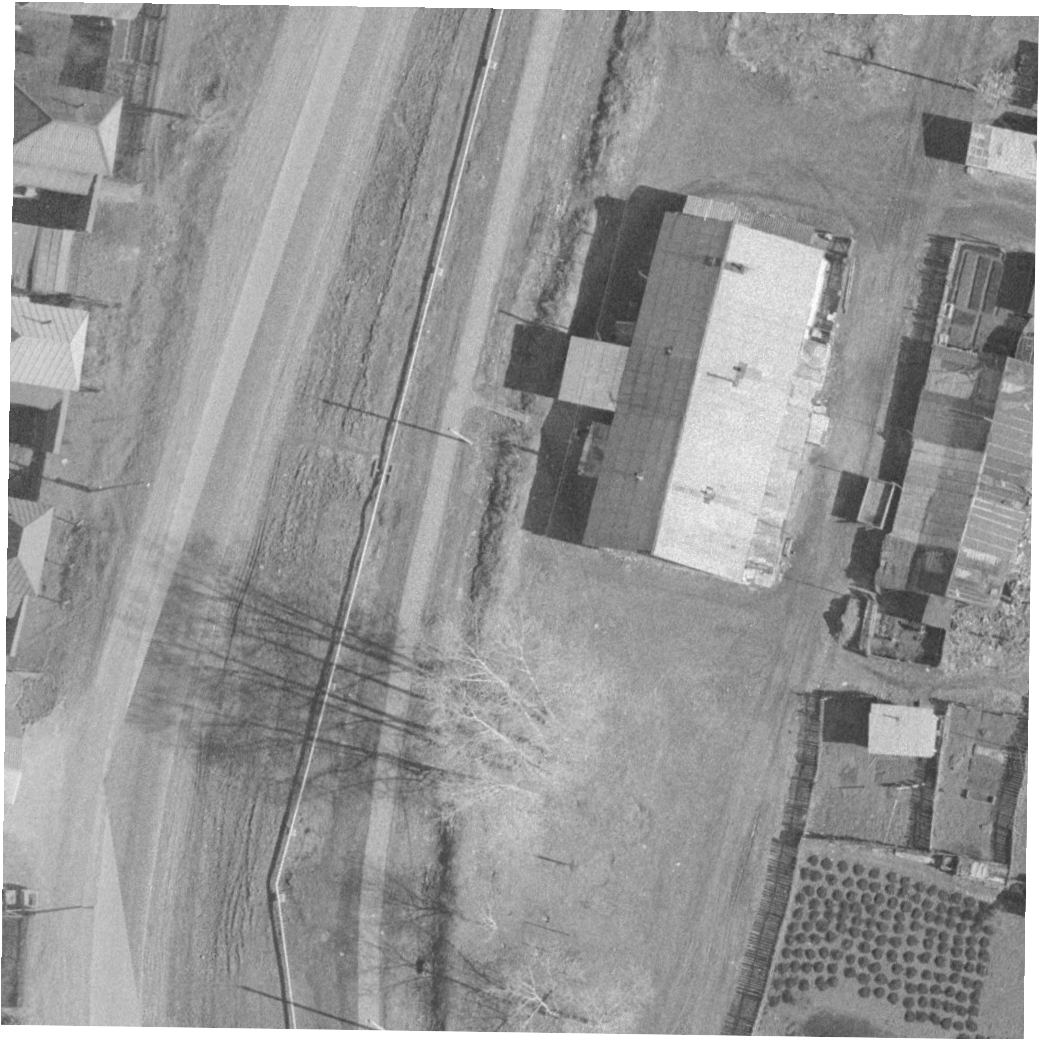 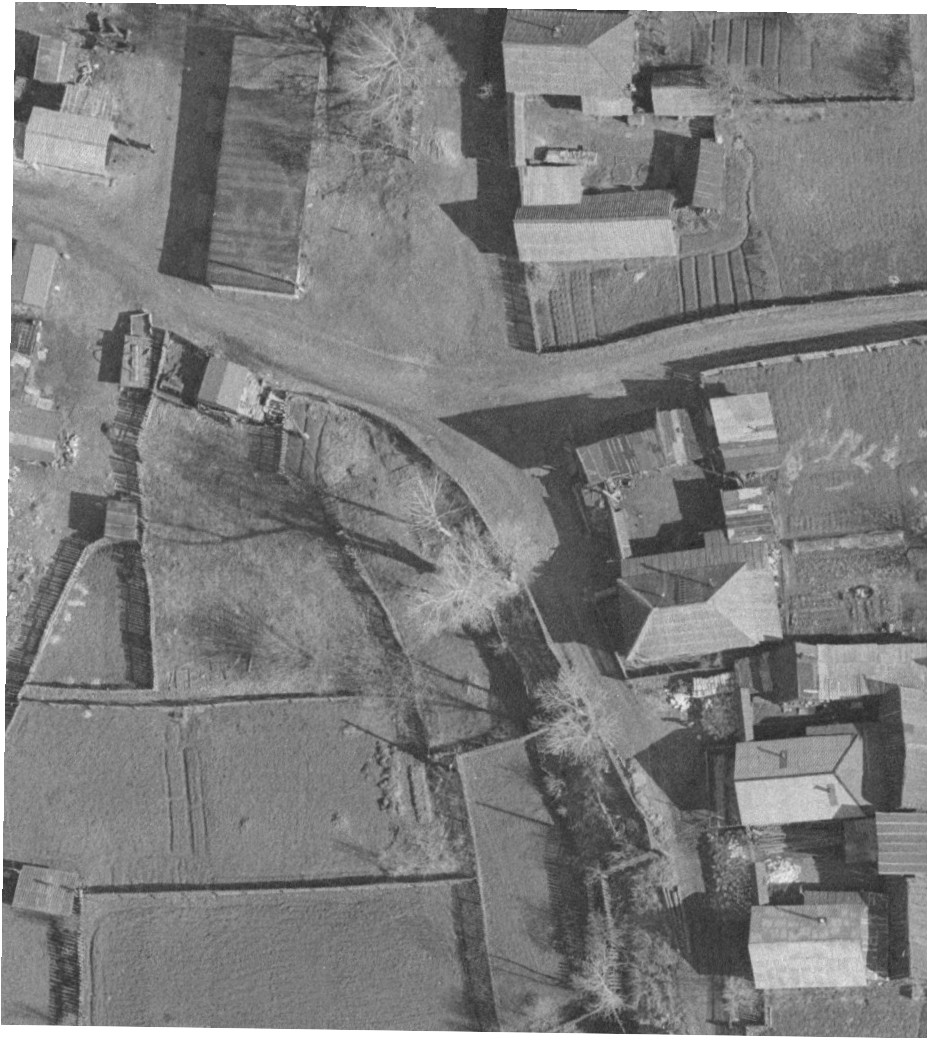 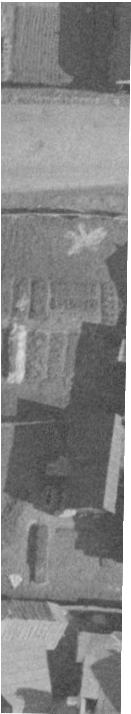 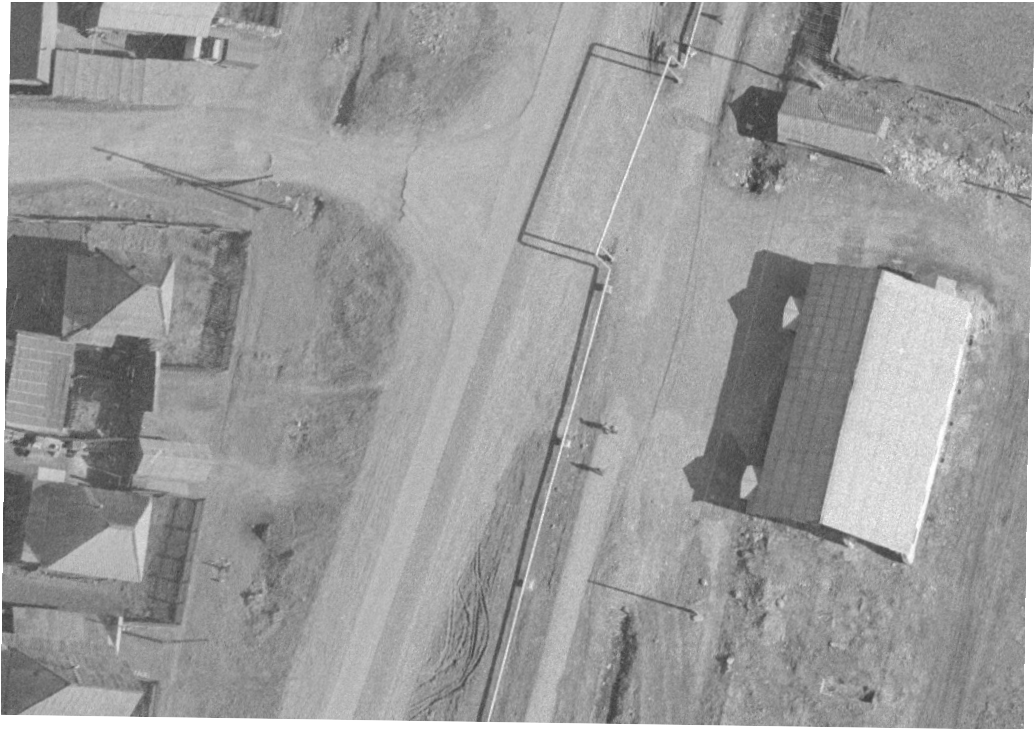 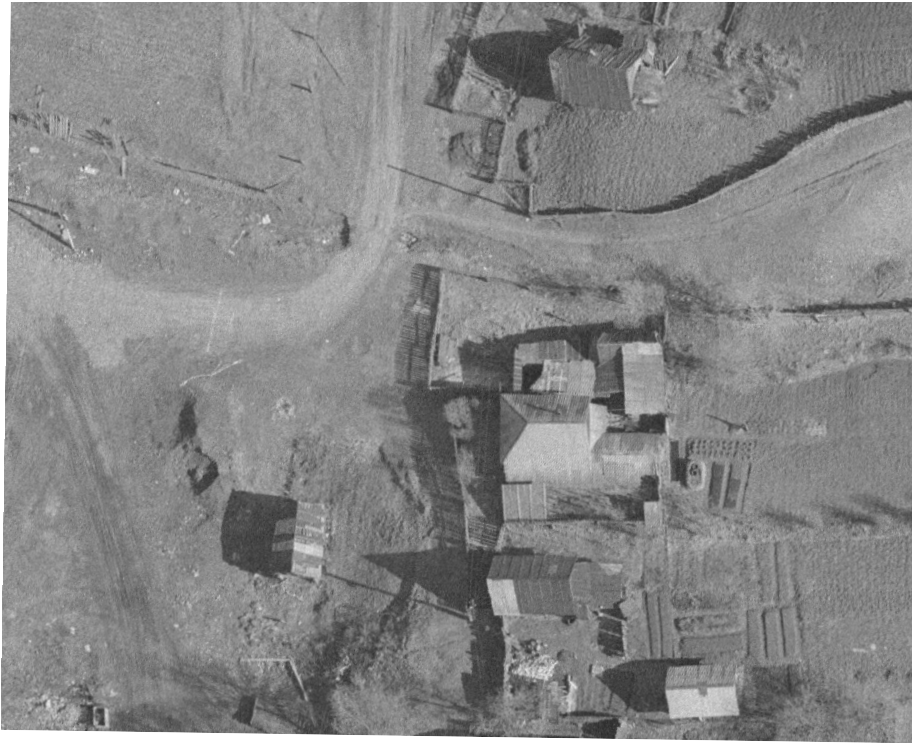 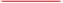 Существующая часть границы, имеющиеся в ГКН сведения о которой достаточны для определения ее местоположения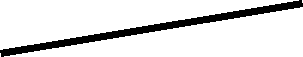 Существующая часть границы, имеющиеся в ГКН сведения о которой не достаточны для определения ее местоположения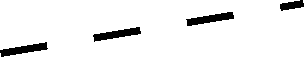 обозначение образуемого земельного участка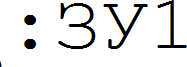 Образуемая точка, сведения о которой позволяют однозначно определить ее местоположение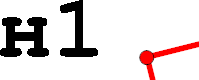 